Предмет: познание мираРаздел долгосрочного плана: Вода – источник жизниПодраздел: 2.3 Природные условия и их влияниеСквозная тема: «Вода – источник жизни»Предмет: познание мираРаздел долгосрочного плана: Вода – источник жизниПодраздел: 2.3 Природные условия и их влияниеСквозная тема: «Вода – источник жизни»Предмет: познание мираРаздел долгосрочного плана: Вода – источник жизниПодраздел: 2.3 Природные условия и их влияниеСквозная тема: «Вода – источник жизни»Предмет: познание мираРаздел долгосрочного плана: Вода – источник жизниПодраздел: 2.3 Природные условия и их влияниеСквозная тема: «Вода – источник жизни»Школа: ОФ «Қызылжар Абай орта мектебі»Школа: ОФ «Қызылжар Абай орта мектебі»Школа: ОФ «Қызылжар Абай орта мектебі»Школа: ОФ «Қызылжар Абай орта мектебі»Дата:Дата:Дата:Дата:ФИО учителя: Беляева И.А.ФИО учителя: Беляева И.А.ФИО учителя: Беляева И.А.ФИО учителя: Беляева И.А.Класс: 3Класс: 3Класс: 3Класс: 3Количество присутствующих: 13Количество присутствующих: 13отсутствующих:отсутствующих:Тема урокаТема урокаПрирода и моя безопасностьПрирода и моя безопасностьЦели обучения, которые достигаются на данном  уроке (ссылка на учебную программу)Цели обучения, которые достигаются на данном  уроке (ссылка на учебную программу)3.2.3.2 составлять правила поведения в случае возникновения геологических и природно-климатических катаклизмов.3.2.3.2 составлять правила поведения в случае возникновения геологических и природно-климатических катаклизмов.3.2.3.2 составлять правила поведения в случае возникновения геологических и природно-климатических катаклизмов.3.2.3.2 составлять правила поведения в случае возникновения геологических и природно-климатических катаклизмов.3.2.3.2 составлять правила поведения в случае возникновения геологических и природно-климатических катаклизмов.3.2.3.2 составлять правила поведения в случае возникновения геологических и природно-климатических катаклизмов.Цели урока Цели урока Все учащиеся смогут: понять, что такое геологические и природно- климатические катаклизмыБольшинство учащихся смогут: составлять правила поведения в случае возникновения геологических и природно-климатических катаклизмовНекоторые учащиеся смогут: объяснять свои действия при возникновении  геологических и природно-климатических катаклизмовВсе учащиеся смогут: понять, что такое геологические и природно- климатические катаклизмыБольшинство учащихся смогут: составлять правила поведения в случае возникновения геологических и природно-климатических катаклизмовНекоторые учащиеся смогут: объяснять свои действия при возникновении  геологических и природно-климатических катаклизмовВсе учащиеся смогут: понять, что такое геологические и природно- климатические катаклизмыБольшинство учащихся смогут: составлять правила поведения в случае возникновения геологических и природно-климатических катаклизмовНекоторые учащиеся смогут: объяснять свои действия при возникновении  геологических и природно-климатических катаклизмовВсе учащиеся смогут: понять, что такое геологические и природно- климатические катаклизмыБольшинство учащихся смогут: составлять правила поведения в случае возникновения геологических и природно-климатических катаклизмовНекоторые учащиеся смогут: объяснять свои действия при возникновении  геологических и природно-климатических катаклизмовВсе учащиеся смогут: понять, что такое геологические и природно- климатические катаклизмыБольшинство учащихся смогут: составлять правила поведения в случае возникновения геологических и природно-климатических катаклизмовНекоторые учащиеся смогут: объяснять свои действия при возникновении  геологических и природно-климатических катаклизмовВсе учащиеся смогут: понять, что такое геологические и природно- климатические катаклизмыБольшинство учащихся смогут: составлять правила поведения в случае возникновения геологических и природно-климатических катаклизмовНекоторые учащиеся смогут: объяснять свои действия при возникновении  геологических и природно-климатических катаклизмовКритерии успехаКритерии успехаПонимают, что такое геологические и природно- климатические катаклизмы;Составляют правила поведения в случае возникновения геологических и природно-климатических катаклизмов;Объясняют свои действия при возникновении  геологических и природно-климатических катаклизмовПонимают, что такое геологические и природно- климатические катаклизмы;Составляют правила поведения в случае возникновения геологических и природно-климатических катаклизмов;Объясняют свои действия при возникновении  геологических и природно-климатических катаклизмовПонимают, что такое геологические и природно- климатические катаклизмы;Составляют правила поведения в случае возникновения геологических и природно-климатических катаклизмов;Объясняют свои действия при возникновении  геологических и природно-климатических катаклизмовПонимают, что такое геологические и природно- климатические катаклизмы;Составляют правила поведения в случае возникновения геологических и природно-климатических катаклизмов;Объясняют свои действия при возникновении  геологических и природно-климатических катаклизмовПонимают, что такое геологические и природно- климатические катаклизмы;Составляют правила поведения в случае возникновения геологических и природно-климатических катаклизмов;Объясняют свои действия при возникновении  геологических и природно-климатических катаклизмовПонимают, что такое геологические и природно- климатические катаклизмы;Составляют правила поведения в случае возникновения геологических и природно-климатических катаклизмов;Объясняют свои действия при возникновении  геологических и природно-климатических катаклизмовЯзыковые цели Языковые цели Учащиеся могут:узнавать новые слова и фразы, связанные с правилами поведения при возникновении природных катаклизмов.Трехязычие: природа- табиғат, nature; опасность – қауіп, danger; правила поведения – тәртіп ережесі, behavior rules.Основные термины и словосочетания: природа, катаклизмы, правила поведения, опасность.Полезные выражения для диалогов и письма: Что такое природный катаклизм?Каковы ваши действия про возникновении катаклизмов?Учащиеся могут:узнавать новые слова и фразы, связанные с правилами поведения при возникновении природных катаклизмов.Трехязычие: природа- табиғат, nature; опасность – қауіп, danger; правила поведения – тәртіп ережесі, behavior rules.Основные термины и словосочетания: природа, катаклизмы, правила поведения, опасность.Полезные выражения для диалогов и письма: Что такое природный катаклизм?Каковы ваши действия про возникновении катаклизмов?Учащиеся могут:узнавать новые слова и фразы, связанные с правилами поведения при возникновении природных катаклизмов.Трехязычие: природа- табиғат, nature; опасность – қауіп, danger; правила поведения – тәртіп ережесі, behavior rules.Основные термины и словосочетания: природа, катаклизмы, правила поведения, опасность.Полезные выражения для диалогов и письма: Что такое природный катаклизм?Каковы ваши действия про возникновении катаклизмов?Учащиеся могут:узнавать новые слова и фразы, связанные с правилами поведения при возникновении природных катаклизмов.Трехязычие: природа- табиғат, nature; опасность – қауіп, danger; правила поведения – тәртіп ережесі, behavior rules.Основные термины и словосочетания: природа, катаклизмы, правила поведения, опасность.Полезные выражения для диалогов и письма: Что такое природный катаклизм?Каковы ваши действия про возникновении катаклизмов?Учащиеся могут:узнавать новые слова и фразы, связанные с правилами поведения при возникновении природных катаклизмов.Трехязычие: природа- табиғат, nature; опасность – қауіп, danger; правила поведения – тәртіп ережесі, behavior rules.Основные термины и словосочетания: природа, катаклизмы, правила поведения, опасность.Полезные выражения для диалогов и письма: Что такое природный катаклизм?Каковы ваши действия про возникновении катаклизмов?Учащиеся могут:узнавать новые слова и фразы, связанные с правилами поведения при возникновении природных катаклизмов.Трехязычие: природа- табиғат, nature; опасность – қауіп, danger; правила поведения – тәртіп ережесі, behavior rules.Основные термины и словосочетания: природа, катаклизмы, правила поведения, опасность.Полезные выражения для диалогов и письма: Что такое природный катаклизм?Каковы ваши действия про возникновении катаклизмов?Привитие ценностей Привитие ценностей уважение, сотрудничество, труд и творчество; открытость; образовании в течении всей жизни. уважение, сотрудничество, труд и творчество; открытость; образовании в течении всей жизни. уважение, сотрудничество, труд и творчество; открытость; образовании в течении всей жизни. уважение, сотрудничество, труд и творчество; открытость; образовании в течении всей жизни. уважение, сотрудничество, труд и творчество; открытость; образовании в течении всей жизни. уважение, сотрудничество, труд и творчество; открытость; образовании в течении всей жизни. Межпредметные связиМежпредметные связиЕстествознание, художественный трудЕстествознание, художественный трудЕстествознание, художественный трудЕстествознание, художественный трудЕстествознание, художественный трудЕстествознание, художественный трудНавыки использования ИКТ Навыки использования ИКТ - - - - - - Предварительные знанияПредварительные знанияПредставления о правилах поведения и соблюдение техники безопасностиПредставления о правилах поведения и соблюдение техники безопасностиПредставления о правилах поведения и соблюдение техники безопасностиПредставления о правилах поведения и соблюдение техники безопасностиПредставления о правилах поведения и соблюдение техники безопасностиПредставления о правилах поведения и соблюдение техники безопасностиХод урокаХод урокаХод урокаХод урокаХод урокаХод урокаХод урокаХод урокаЗапланированные этапы урокаЗапланированная деятельность на уроке Запланированная деятельность на уроке Запланированная деятельность на уроке Запланированная деятельность на уроке Запланированная деятельность на уроке Запланированная деятельность на уроке РесурсыНачало урока(К) Коллаборативная среда Упражнение «Золотая рыбка»На столе стоит «аквариум» (коробочка), в нем находятся картонные рыбки разного цвета.Из ватмана вырезан контур одной большой рыбы (прорисованы только глаза и рот).Педагог: «Нам всем хочется поймать «золотую рыбку», которая исполнит все наши желания. Я попрошу каждого подойти к аквариуму и поймать свою «золотую рыбку» (дети подходят и берут по одной рыбке). Загадайте над рыбкой желание на сегодняшний урок. Теперь попытаемся сделать из маленьких рыбок одну огромную «Золотую рыбку», которая исполнит все загаданные желания (учащиеся приклеивают маленьких рыбок на большую, которые выполняют роль чешуи).И пусть все желания, которые вы загадали, сбудутся. А с помощью этой «золотой рыбки» нам на уроке будут сопутствовать удача и успех!АМО ( П ) Упражнение - стартер «Подумай и ответь» Подумайте и ответьте, что обозначают буквы ЧС. В парах обсудите и назовите номера картинок, на которых изображены чрезвычайные ситуацииАктуализация знаний. Целеполагание -Что обозначают буквы ЧС?- Встречали ли вы, такие ситуации в жизни?- Бывали ли вы, в таких ситуациях ? Как вы себя вели?-Как вы думаете, о чем пойдет речь на уроке?- Сегодня, мы поговорим о том, что такое природные катаклизмы и как вести себя при возникновении природных катаклизмов.Трехязычие- слушание : природа- табиғат, nature; опасность – қауіп, danger; правила поведения – тәртіп ережесі, behavior rules.(К) Коллаборативная среда Упражнение «Золотая рыбка»На столе стоит «аквариум» (коробочка), в нем находятся картонные рыбки разного цвета.Из ватмана вырезан контур одной большой рыбы (прорисованы только глаза и рот).Педагог: «Нам всем хочется поймать «золотую рыбку», которая исполнит все наши желания. Я попрошу каждого подойти к аквариуму и поймать свою «золотую рыбку» (дети подходят и берут по одной рыбке). Загадайте над рыбкой желание на сегодняшний урок. Теперь попытаемся сделать из маленьких рыбок одну огромную «Золотую рыбку», которая исполнит все загаданные желания (учащиеся приклеивают маленьких рыбок на большую, которые выполняют роль чешуи).И пусть все желания, которые вы загадали, сбудутся. А с помощью этой «золотой рыбки» нам на уроке будут сопутствовать удача и успех!АМО ( П ) Упражнение - стартер «Подумай и ответь» Подумайте и ответьте, что обозначают буквы ЧС. В парах обсудите и назовите номера картинок, на которых изображены чрезвычайные ситуацииАктуализация знаний. Целеполагание -Что обозначают буквы ЧС?- Встречали ли вы, такие ситуации в жизни?- Бывали ли вы, в таких ситуациях ? Как вы себя вели?-Как вы думаете, о чем пойдет речь на уроке?- Сегодня, мы поговорим о том, что такое природные катаклизмы и как вести себя при возникновении природных катаклизмов.Трехязычие- слушание : природа- табиғат, nature; опасность – қауіп, danger; правила поведения – тәртіп ережесі, behavior rules.(К) Коллаборативная среда Упражнение «Золотая рыбка»На столе стоит «аквариум» (коробочка), в нем находятся картонные рыбки разного цвета.Из ватмана вырезан контур одной большой рыбы (прорисованы только глаза и рот).Педагог: «Нам всем хочется поймать «золотую рыбку», которая исполнит все наши желания. Я попрошу каждого подойти к аквариуму и поймать свою «золотую рыбку» (дети подходят и берут по одной рыбке). Загадайте над рыбкой желание на сегодняшний урок. Теперь попытаемся сделать из маленьких рыбок одну огромную «Золотую рыбку», которая исполнит все загаданные желания (учащиеся приклеивают маленьких рыбок на большую, которые выполняют роль чешуи).И пусть все желания, которые вы загадали, сбудутся. А с помощью этой «золотой рыбки» нам на уроке будут сопутствовать удача и успех!АМО ( П ) Упражнение - стартер «Подумай и ответь» Подумайте и ответьте, что обозначают буквы ЧС. В парах обсудите и назовите номера картинок, на которых изображены чрезвычайные ситуацииАктуализация знаний. Целеполагание -Что обозначают буквы ЧС?- Встречали ли вы, такие ситуации в жизни?- Бывали ли вы, в таких ситуациях ? Как вы себя вели?-Как вы думаете, о чем пойдет речь на уроке?- Сегодня, мы поговорим о том, что такое природные катаклизмы и как вести себя при возникновении природных катаклизмов.Трехязычие- слушание : природа- табиғат, nature; опасность – қауіп, danger; правила поведения – тәртіп ережесі, behavior rules.(К) Коллаборативная среда Упражнение «Золотая рыбка»На столе стоит «аквариум» (коробочка), в нем находятся картонные рыбки разного цвета.Из ватмана вырезан контур одной большой рыбы (прорисованы только глаза и рот).Педагог: «Нам всем хочется поймать «золотую рыбку», которая исполнит все наши желания. Я попрошу каждого подойти к аквариуму и поймать свою «золотую рыбку» (дети подходят и берут по одной рыбке). Загадайте над рыбкой желание на сегодняшний урок. Теперь попытаемся сделать из маленьких рыбок одну огромную «Золотую рыбку», которая исполнит все загаданные желания (учащиеся приклеивают маленьких рыбок на большую, которые выполняют роль чешуи).И пусть все желания, которые вы загадали, сбудутся. А с помощью этой «золотой рыбки» нам на уроке будут сопутствовать удача и успех!АМО ( П ) Упражнение - стартер «Подумай и ответь» Подумайте и ответьте, что обозначают буквы ЧС. В парах обсудите и назовите номера картинок, на которых изображены чрезвычайные ситуацииАктуализация знаний. Целеполагание -Что обозначают буквы ЧС?- Встречали ли вы, такие ситуации в жизни?- Бывали ли вы, в таких ситуациях ? Как вы себя вели?-Как вы думаете, о чем пойдет речь на уроке?- Сегодня, мы поговорим о том, что такое природные катаклизмы и как вести себя при возникновении природных катаклизмов.Трехязычие- слушание : природа- табиғат, nature; опасность – қауіп, danger; правила поведения – тәртіп ережесі, behavior rules.(К) Коллаборативная среда Упражнение «Золотая рыбка»На столе стоит «аквариум» (коробочка), в нем находятся картонные рыбки разного цвета.Из ватмана вырезан контур одной большой рыбы (прорисованы только глаза и рот).Педагог: «Нам всем хочется поймать «золотую рыбку», которая исполнит все наши желания. Я попрошу каждого подойти к аквариуму и поймать свою «золотую рыбку» (дети подходят и берут по одной рыбке). Загадайте над рыбкой желание на сегодняшний урок. Теперь попытаемся сделать из маленьких рыбок одну огромную «Золотую рыбку», которая исполнит все загаданные желания (учащиеся приклеивают маленьких рыбок на большую, которые выполняют роль чешуи).И пусть все желания, которые вы загадали, сбудутся. А с помощью этой «золотой рыбки» нам на уроке будут сопутствовать удача и успех!АМО ( П ) Упражнение - стартер «Подумай и ответь» Подумайте и ответьте, что обозначают буквы ЧС. В парах обсудите и назовите номера картинок, на которых изображены чрезвычайные ситуацииАктуализация знаний. Целеполагание -Что обозначают буквы ЧС?- Встречали ли вы, такие ситуации в жизни?- Бывали ли вы, в таких ситуациях ? Как вы себя вели?-Как вы думаете, о чем пойдет речь на уроке?- Сегодня, мы поговорим о том, что такое природные катаклизмы и как вести себя при возникновении природных катаклизмов.Трехязычие- слушание : природа- табиғат, nature; опасность – қауіп, danger; правила поведения – тәртіп ережесі, behavior rules.(К) Коллаборативная среда Упражнение «Золотая рыбка»На столе стоит «аквариум» (коробочка), в нем находятся картонные рыбки разного цвета.Из ватмана вырезан контур одной большой рыбы (прорисованы только глаза и рот).Педагог: «Нам всем хочется поймать «золотую рыбку», которая исполнит все наши желания. Я попрошу каждого подойти к аквариуму и поймать свою «золотую рыбку» (дети подходят и берут по одной рыбке). Загадайте над рыбкой желание на сегодняшний урок. Теперь попытаемся сделать из маленьких рыбок одну огромную «Золотую рыбку», которая исполнит все загаданные желания (учащиеся приклеивают маленьких рыбок на большую, которые выполняют роль чешуи).И пусть все желания, которые вы загадали, сбудутся. А с помощью этой «золотой рыбки» нам на уроке будут сопутствовать удача и успех!АМО ( П ) Упражнение - стартер «Подумай и ответь» Подумайте и ответьте, что обозначают буквы ЧС. В парах обсудите и назовите номера картинок, на которых изображены чрезвычайные ситуацииАктуализация знаний. Целеполагание -Что обозначают буквы ЧС?- Встречали ли вы, такие ситуации в жизни?- Бывали ли вы, в таких ситуациях ? Как вы себя вели?-Как вы думаете, о чем пойдет речь на уроке?- Сегодня, мы поговорим о том, что такое природные катаклизмы и как вести себя при возникновении природных катаклизмов.Трехязычие- слушание : природа- табиғат, nature; опасность – қауіп, danger; правила поведения – тәртіп ережесі, behavior rules.Шаблоны рыбок, аквариумУчебник стр. 74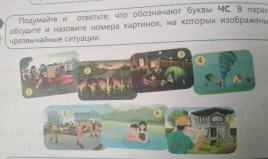 Аудиозапись Середина урока Изучение нового(И) Задание «Прочитай- ка»Прочитайте информацию о том, что такое «Природный катаклизм» (К) Задание «Это интересно!»Просмотр видео – ролика «Виды природных катаклизмов»ДО –диалог и оказание поддержки (К)Задание «Думай, размышляй»-Что такое «Природный катаклизм»?- Какие виды природных катаклизмов существует?-Какие виды природных катаклизмов встречаются в нашей местности?ФО «Большой палец»Трехязычие- говорение: природа- табиғат, nature; опасность – қауіп, danger; правила поведения – тәртіп ережесі, behavior rules.АМО (Г) Прием «Постер» Задание «Будь бдительным!»Составьте правила поведения при возникновении пожара, землетрясения, наводнениях.1 группа- пожар2 группа- землетрясение3 группа- наводнениеЗащита постера по группамФО «Смайлик»(К) Динамическая паузаРаз –налево, два – направо,Три –наверх, четыре — вниз.А теперь по кругу смотрим,Чтобы лучше видеть мир.Взгляд  направим ближе, дальше,Тренируя мышцу глаз.Видеть скоро будем лучше,Убедитесь вы сейчас!А теперь нажмем немногоТочки возле своих глаз.Сил дадим им много-много,Чтоб усилить в тыщу раз!ДО- итоги, КО (И)  Прием «Синквейн» Составьте синквейн. В качестве темы возьмите название природного катаклизмаУровни мышления: знание, применение.Критерии: составляет синквейн по выбранной теме.Дескрипторы: - Записывает 1 существительное – 1 балл;                           - Записывает 2 прилагательных – 1 балл;                           - Записывает 3 глагола – 1 балл;                           - Записывает предложение, которое относится к теме – 1 балл;                           - Записывает слово – синоним – 1 балл.(К) Игра «Помоги героям?»Рассмотрите картинки. Какая беда случилась с этими героями?Посоветуйте, что им надо делать в сложившейся ситуации.ФО «Светофор»Изучение нового(И) Задание «Прочитай- ка»Прочитайте информацию о том, что такое «Природный катаклизм» (К) Задание «Это интересно!»Просмотр видео – ролика «Виды природных катаклизмов»ДО –диалог и оказание поддержки (К)Задание «Думай, размышляй»-Что такое «Природный катаклизм»?- Какие виды природных катаклизмов существует?-Какие виды природных катаклизмов встречаются в нашей местности?ФО «Большой палец»Трехязычие- говорение: природа- табиғат, nature; опасность – қауіп, danger; правила поведения – тәртіп ережесі, behavior rules.АМО (Г) Прием «Постер» Задание «Будь бдительным!»Составьте правила поведения при возникновении пожара, землетрясения, наводнениях.1 группа- пожар2 группа- землетрясение3 группа- наводнениеЗащита постера по группамФО «Смайлик»(К) Динамическая паузаРаз –налево, два – направо,Три –наверх, четыре — вниз.А теперь по кругу смотрим,Чтобы лучше видеть мир.Взгляд  направим ближе, дальше,Тренируя мышцу глаз.Видеть скоро будем лучше,Убедитесь вы сейчас!А теперь нажмем немногоТочки возле своих глаз.Сил дадим им много-много,Чтоб усилить в тыщу раз!ДО- итоги, КО (И)  Прием «Синквейн» Составьте синквейн. В качестве темы возьмите название природного катаклизмаУровни мышления: знание, применение.Критерии: составляет синквейн по выбранной теме.Дескрипторы: - Записывает 1 существительное – 1 балл;                           - Записывает 2 прилагательных – 1 балл;                           - Записывает 3 глагола – 1 балл;                           - Записывает предложение, которое относится к теме – 1 балл;                           - Записывает слово – синоним – 1 балл.(К) Игра «Помоги героям?»Рассмотрите картинки. Какая беда случилась с этими героями?Посоветуйте, что им надо делать в сложившейся ситуации.ФО «Светофор»Изучение нового(И) Задание «Прочитай- ка»Прочитайте информацию о том, что такое «Природный катаклизм» (К) Задание «Это интересно!»Просмотр видео – ролика «Виды природных катаклизмов»ДО –диалог и оказание поддержки (К)Задание «Думай, размышляй»-Что такое «Природный катаклизм»?- Какие виды природных катаклизмов существует?-Какие виды природных катаклизмов встречаются в нашей местности?ФО «Большой палец»Трехязычие- говорение: природа- табиғат, nature; опасность – қауіп, danger; правила поведения – тәртіп ережесі, behavior rules.АМО (Г) Прием «Постер» Задание «Будь бдительным!»Составьте правила поведения при возникновении пожара, землетрясения, наводнениях.1 группа- пожар2 группа- землетрясение3 группа- наводнениеЗащита постера по группамФО «Смайлик»(К) Динамическая паузаРаз –налево, два – направо,Три –наверх, четыре — вниз.А теперь по кругу смотрим,Чтобы лучше видеть мир.Взгляд  направим ближе, дальше,Тренируя мышцу глаз.Видеть скоро будем лучше,Убедитесь вы сейчас!А теперь нажмем немногоТочки возле своих глаз.Сил дадим им много-много,Чтоб усилить в тыщу раз!ДО- итоги, КО (И)  Прием «Синквейн» Составьте синквейн. В качестве темы возьмите название природного катаклизмаУровни мышления: знание, применение.Критерии: составляет синквейн по выбранной теме.Дескрипторы: - Записывает 1 существительное – 1 балл;                           - Записывает 2 прилагательных – 1 балл;                           - Записывает 3 глагола – 1 балл;                           - Записывает предложение, которое относится к теме – 1 балл;                           - Записывает слово – синоним – 1 балл.(К) Игра «Помоги героям?»Рассмотрите картинки. Какая беда случилась с этими героями?Посоветуйте, что им надо делать в сложившейся ситуации.ФО «Светофор»Изучение нового(И) Задание «Прочитай- ка»Прочитайте информацию о том, что такое «Природный катаклизм» (К) Задание «Это интересно!»Просмотр видео – ролика «Виды природных катаклизмов»ДО –диалог и оказание поддержки (К)Задание «Думай, размышляй»-Что такое «Природный катаклизм»?- Какие виды природных катаклизмов существует?-Какие виды природных катаклизмов встречаются в нашей местности?ФО «Большой палец»Трехязычие- говорение: природа- табиғат, nature; опасность – қауіп, danger; правила поведения – тәртіп ережесі, behavior rules.АМО (Г) Прием «Постер» Задание «Будь бдительным!»Составьте правила поведения при возникновении пожара, землетрясения, наводнениях.1 группа- пожар2 группа- землетрясение3 группа- наводнениеЗащита постера по группамФО «Смайлик»(К) Динамическая паузаРаз –налево, два – направо,Три –наверх, четыре — вниз.А теперь по кругу смотрим,Чтобы лучше видеть мир.Взгляд  направим ближе, дальше,Тренируя мышцу глаз.Видеть скоро будем лучше,Убедитесь вы сейчас!А теперь нажмем немногоТочки возле своих глаз.Сил дадим им много-много,Чтоб усилить в тыщу раз!ДО- итоги, КО (И)  Прием «Синквейн» Составьте синквейн. В качестве темы возьмите название природного катаклизмаУровни мышления: знание, применение.Критерии: составляет синквейн по выбранной теме.Дескрипторы: - Записывает 1 существительное – 1 балл;                           - Записывает 2 прилагательных – 1 балл;                           - Записывает 3 глагола – 1 балл;                           - Записывает предложение, которое относится к теме – 1 балл;                           - Записывает слово – синоним – 1 балл.(К) Игра «Помоги героям?»Рассмотрите картинки. Какая беда случилась с этими героями?Посоветуйте, что им надо делать в сложившейся ситуации.ФО «Светофор»Изучение нового(И) Задание «Прочитай- ка»Прочитайте информацию о том, что такое «Природный катаклизм» (К) Задание «Это интересно!»Просмотр видео – ролика «Виды природных катаклизмов»ДО –диалог и оказание поддержки (К)Задание «Думай, размышляй»-Что такое «Природный катаклизм»?- Какие виды природных катаклизмов существует?-Какие виды природных катаклизмов встречаются в нашей местности?ФО «Большой палец»Трехязычие- говорение: природа- табиғат, nature; опасность – қауіп, danger; правила поведения – тәртіп ережесі, behavior rules.АМО (Г) Прием «Постер» Задание «Будь бдительным!»Составьте правила поведения при возникновении пожара, землетрясения, наводнениях.1 группа- пожар2 группа- землетрясение3 группа- наводнениеЗащита постера по группамФО «Смайлик»(К) Динамическая паузаРаз –налево, два – направо,Три –наверх, четыре — вниз.А теперь по кругу смотрим,Чтобы лучше видеть мир.Взгляд  направим ближе, дальше,Тренируя мышцу глаз.Видеть скоро будем лучше,Убедитесь вы сейчас!А теперь нажмем немногоТочки возле своих глаз.Сил дадим им много-много,Чтоб усилить в тыщу раз!ДО- итоги, КО (И)  Прием «Синквейн» Составьте синквейн. В качестве темы возьмите название природного катаклизмаУровни мышления: знание, применение.Критерии: составляет синквейн по выбранной теме.Дескрипторы: - Записывает 1 существительное – 1 балл;                           - Записывает 2 прилагательных – 1 балл;                           - Записывает 3 глагола – 1 балл;                           - Записывает предложение, которое относится к теме – 1 балл;                           - Записывает слово – синоним – 1 балл.(К) Игра «Помоги героям?»Рассмотрите картинки. Какая беда случилась с этими героями?Посоветуйте, что им надо делать в сложившейся ситуации.ФО «Светофор»Изучение нового(И) Задание «Прочитай- ка»Прочитайте информацию о том, что такое «Природный катаклизм» (К) Задание «Это интересно!»Просмотр видео – ролика «Виды природных катаклизмов»ДО –диалог и оказание поддержки (К)Задание «Думай, размышляй»-Что такое «Природный катаклизм»?- Какие виды природных катаклизмов существует?-Какие виды природных катаклизмов встречаются в нашей местности?ФО «Большой палец»Трехязычие- говорение: природа- табиғат, nature; опасность – қауіп, danger; правила поведения – тәртіп ережесі, behavior rules.АМО (Г) Прием «Постер» Задание «Будь бдительным!»Составьте правила поведения при возникновении пожара, землетрясения, наводнениях.1 группа- пожар2 группа- землетрясение3 группа- наводнениеЗащита постера по группамФО «Смайлик»(К) Динамическая паузаРаз –налево, два – направо,Три –наверх, четыре — вниз.А теперь по кругу смотрим,Чтобы лучше видеть мир.Взгляд  направим ближе, дальше,Тренируя мышцу глаз.Видеть скоро будем лучше,Убедитесь вы сейчас!А теперь нажмем немногоТочки возле своих глаз.Сил дадим им много-много,Чтоб усилить в тыщу раз!ДО- итоги, КО (И)  Прием «Синквейн» Составьте синквейн. В качестве темы возьмите название природного катаклизмаУровни мышления: знание, применение.Критерии: составляет синквейн по выбранной теме.Дескрипторы: - Записывает 1 существительное – 1 балл;                           - Записывает 2 прилагательных – 1 балл;                           - Записывает 3 глагола – 1 балл;                           - Записывает предложение, которое относится к теме – 1 балл;                           - Записывает слово – синоним – 1 балл.(К) Игра «Помоги героям?»Рассмотрите картинки. Какая беда случилась с этими героями?Посоветуйте, что им надо делать в сложившейся ситуации.ФО «Светофор»Учебник стр. 74-75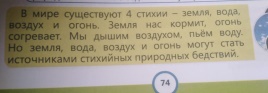 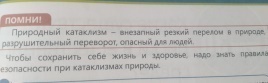 Видео- роликВатман, карандаши, фломастерыУчебник стр. 75 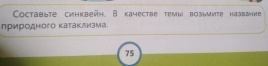 Шаблон составления синквейна, тетрадь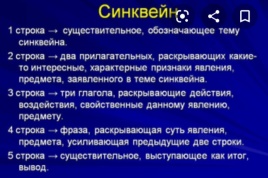 Учебник стр. 75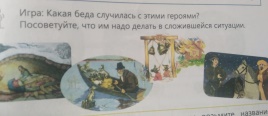 Зеленый – согласен;Желтый- могу дополнить;Красный- не согласен.Конец урокаИтог урока-Что такое природные катаклизмы?- Что обозначают буквы ЧС?- Как вы понимаете, что такое чрезвычайная ситуация?\- Какие виды природных катаклизмов вы знаете?Рефлексия «Букет цветов»Итог урока-Что такое природные катаклизмы?- Что обозначают буквы ЧС?- Как вы понимаете, что такое чрезвычайная ситуация?\- Какие виды природных катаклизмов вы знаете?Рефлексия «Букет цветов»Итог урока-Что такое природные катаклизмы?- Что обозначают буквы ЧС?- Как вы понимаете, что такое чрезвычайная ситуация?\- Какие виды природных катаклизмов вы знаете?Рефлексия «Букет цветов»Итог урока-Что такое природные катаклизмы?- Что обозначают буквы ЧС?- Как вы понимаете, что такое чрезвычайная ситуация?\- Какие виды природных катаклизмов вы знаете?Рефлексия «Букет цветов»Итог урока-Что такое природные катаклизмы?- Что обозначают буквы ЧС?- Как вы понимаете, что такое чрезвычайная ситуация?\- Какие виды природных катаклизмов вы знаете?Рефлексия «Букет цветов»Итог урока-Что такое природные катаклизмы?- Что обозначают буквы ЧС?- Как вы понимаете, что такое чрезвычайная ситуация?\- Какие виды природных катаклизмов вы знаете?Рефлексия «Букет цветов»Шаблон ваза и  цветовКрасный- все понятно;Желтый- остались вопросы;Голубой- ни чего не понялДифференциация – каким образом Вы планируете оказать больше поддержки? Какие задачи Вы планируете поставить перед более способными учащимися?Дифференциация – каким образом Вы планируете оказать больше поддержки? Какие задачи Вы планируете поставить перед более способными учащимися?Дифференциация – каким образом Вы планируете оказать больше поддержки? Какие задачи Вы планируете поставить перед более способными учащимися?Оценивание – как Вы планируете проверить уровень усвоения материала учащимися?Оценивание – как Вы планируете проверить уровень усвоения материала учащимися?Здоровье и соблюдение техники безопасности

Здоровье и соблюдение техники безопасности

Здоровье и соблюдение техники безопасности

ДО –диалог и оказание поддержки упражнение «Думай, размышляй»ДО- итог Упражнение «Синквейн»ДО –диалог и оказание поддержки упражнение «Думай, размышляй»ДО- итог Упражнение «Синквейн»ДО –диалог и оказание поддержки упражнение «Думай, размышляй»ДО- итог Упражнение «Синквейн»ФО «Большой палец»ФО «Смайлик»ФО «Светофор»КО Прием «Синквейн»Рефлексия «Букет цветов»ФО «Большой палец»ФО «Смайлик»ФО «Светофор»КО Прием «Синквейн»Рефлексия «Букет цветов»   Динамическая паузаРаз –налево, два – направо,Три –наверх, четыре — вниз.А теперь по кругу смотрим,Чтобы лучше видеть мир.Взгляд  направим ближе, дальше,Тренируя мышцу глаз.Видеть скоро будем лучше,Убедитесь вы сейчас!А теперь нажмем немногоТочки возле своих глаз.Сил дадим им много-много,Чтоб усилить в тыщу раз!   Динамическая паузаРаз –налево, два – направо,Три –наверх, четыре — вниз.А теперь по кругу смотрим,Чтобы лучше видеть мир.Взгляд  направим ближе, дальше,Тренируя мышцу глаз.Видеть скоро будем лучше,Убедитесь вы сейчас!А теперь нажмем немногоТочки возле своих глаз.Сил дадим им много-много,Чтоб усилить в тыщу раз!   Динамическая паузаРаз –налево, два – направо,Три –наверх, четыре — вниз.А теперь по кругу смотрим,Чтобы лучше видеть мир.Взгляд  направим ближе, дальше,Тренируя мышцу глаз.Видеть скоро будем лучше,Убедитесь вы сейчас!А теперь нажмем немногоТочки возле своих глаз.Сил дадим им много-много,Чтоб усилить в тыщу раз!